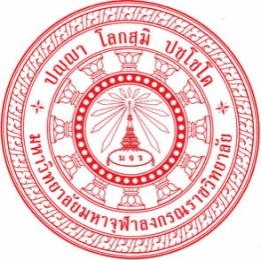 รูปแบบการพัฒนาทรัพยากรมนุษย์ของพระสังฆาธิการในจังหวัดนครพนมA HUMAN RESOURCE DEVELOPMENT MODEL OF THE SHANGA MONKSIN NAKHONPHANOM PROVINCEพระมหาปัญญาวัฒน์ ปญฺาวฑฺฒโน (แสนบุญมี)ดุษฎีนิพนธ์นี้เป็นส่วนหนึ่งของการศึกษาตามหลักสูตรพุทธศาสตรดุษฎีบัณฑิตสาขาวิชารัฐประศาสนศาสตร์บัณฑิตวิทยาลัยมหาวิทยาลัยมหาจุฬาลงกรณราชวิทยาลัยพุทธศักราช ๒๕๕๖๐รูปแบบการพัฒนาทรัพยากรมนุษย์ของพระสังฆาธิการในจังหวัดนครพนมพระมหาปัญญาวัฒน์ ปญฺาวฑฺฒโน (แสนบุญมี)ดุษฎีนิพนธ์นี้เป็นส่วนหนึ่งของการศึกษาตามหลักสูตรพุทธศาสตรดุษฎีบัณฑิตสาขาวิชารัฐประศาสนศาสตร์บัณฑิตวิทยาลัยมหาวิทยาลัยมหาจุฬาลงกรณราชวิทยาลัยพุทธศักราช ๒๕๖๐(ลิขสิทธิ์เป็นของมหาวิทยาลัยมหาจุฬาลงกรณราชวิทยาลัย)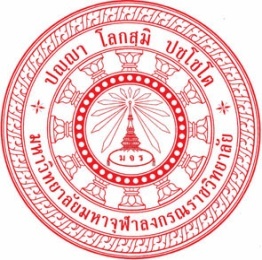 A HUMAN RESOURCE DEVELOPMENT MODEL OF THE SHANGA MONKS IN NAKHONPHANOM PROVINCEPhramaha Panyawat Panyawattano (Sanboonme)A Dissertation Submitted in Partial Fulfillment of the Requirements for the Degree of Doctor of Philosophy(Public Administration)Graduate SchoolMahachulalongkornrajavidyalaya University Bangkok, Thailand C.E. 2017(Copyright by Mahachulalongkornrajavidyalaya University)ชื่อดุษฎีนิพนธ์		: รูปแบบการพัฒนาทรัพยากรมนุษย์ของพระสังฆาธิการในจังหวัดนครพนมผู้วิจัย 			: พระมหาปัญญาวัฒน์ ปญฺญาวฑฺฒโน (แสนบุญมี)ปริญญา			: พุทธศาสตรดุษฎีบัณฑิต (รัฐประศาสนศาสตร์) คณะกรรมการผู้ควบคุมดุษฎีนิพนธ์  	 			: ดร.ธิติวุฒิ หมั่นมี พธ.บ. (สังคมวิทยา), พธ.ม. (ปรัชญา),	  	  พธ.ด. (รัฐประศาสนศาสตร์)			: ดร.ยุทธนา ปราณีต พธ.บ. (การบริหารรัฐกิจ),		  	  รบ. (ทฤษฎีและเทคนิคทางรัฐศาสตร์), M.A. (Politics),		  	  Ph.D. (Political Science)วันสำเร็จการศึกษา : ๓ มีนาคม ๒๕๖๐ บทคัดย่อ 	การวิจัยนี้มีวัตถุประสงค์ คือ ๑. เพื่อศึกษาสภาพปัญหารูปแบบการพัฒนาทรัพยากรมนุษย์ของพระสังฆาธิการในจังหวัดนครพนม ๒. เพื่อศึกษาคุณลักษณะรูปแบบการพัฒนาทรัพยากรมนุษย์ของพระสังฆาธิการในจังหวัดนครพนม และ ๓. เพื่อนำเสนอรูปแบบการพัฒนาทรัพยากรมนุษย์ของพระสังฆาธิการในจังหวัดนครพนม	ระเบียบวิธีวิจัยเป็นการวิจัยเชิงคุณภาพ  (Qualitative Research) เก็บข้อมูลด้วย ๒ ขั้นตอน คือ การสัมภาษณ์เชิงลึกแบบเจาะจง จำนวน ๒๕ รูป เครื่องมือในการเก็บข้อมูล คือ แบบสัมภาษณ์ที่ไม่มีโครงสร้าง และจากการสนทนากลุ่มเฉพาะผู้ทรงคุณวุฒิเลือกแบบเจาะจงในจังหวัดนครพนม จำนวน ๑๐ รูป/คน วิเคราะห์ข้อมูลด้วยวิธีการวิเคราะห์เนื้อหาพรรณนาความ 	ผลการวิจัยพบว่า 	๑. สภาพปัญหารูปแบบการพัฒนาทรัพยากรมนุษย์ของพระสังฆาธิการในจังหวัดนครพนม พบว่า การพัฒนาทรัพยากรมนุษย์ของพระสังฆาธิการในจังหวัดนครพนม มีปัญหาและอุปสรรค ๓ ด้าน ได้แก่ ๑) ด้านการฝึกอบรม ขาดผู้นำสร้างกิจกรรม ขาดการสนับสนุนงบประมาณ ๒) ด้านการศึกษา พบว่า การเดินทางไกล ขาดผู้ให้คำชี้แนะ และ ๓) ด้านการพัฒนา 	๒. คุณลักษณะรูปแบบการพัฒนาทรัพยากรมนุษย์ของพระสังฆาธิการในจังหวัดนครพนมพบว่า ด้านการอบรม เน้นการจัดโครงการฝึกอบรมรูปแบบ Workshop ประกอบด้วย ๓ ภาค คือ   ๑) ภาควิชาการ เน้นด้านธรรมะ ๒) ภาคสันทนาการ เน้นการผ่อนคลาย และ ๓) ภาคจิตภาวนา เน้นปฏิบัติการ ฝึกสติ ฝึกสมาธิ ด้านการศึกษา พบว่า บุคคลากรทำหน้าที่ในการถ่ายทอด๓) ด้านการพัฒนา พบว่า (๑) กายภาวนา เน้นไปที่ความสัมพันธ์ระหว่างอายตนะภายนอกกับอายตนะภายใน และสร้างจิตสำนึกของความเป็นพระภิกษุสามเณร (๒) ศีลภาวนา เน้นเสขิยวัตร กิจวัตร กฎหมายทางโลก ธรรมเนียม จารีต ประเพณี การปฏิบัติ (๓) จิตตภาวนา เน้นไปที่ การพัฒนาจิต สมถกรรมฐาน วิปัสสนากรรมฐาน และ (๔) ปัญญาภาวนา เน้นการฟัง การคิด การภาวนา และการสร้างสังคมแห่งการเรียนรู้ 	๓. รูปแบบการพัฒนาทรัพยากรมนุษย์ของพระสังฆาธิการในจังหวัดนครพนม พบว่า	ระดับต้น เน้นการพัฒนากายมีคุณภาพ (Quality) ประกอบด้วย ๑) การพัฒนาอายตนะ ๖  ๒) การพัฒนาด้านสุขภาวะ และ ๓) การพัฒนาด้านอิริยาบถ	ระดับกลาง เน้นการพัฒนาศีลมีคุณความดี (Merit) ประกอบด้วย ๑) ด้านกิจวัตร ๒) ด้านพระวินัย ๓) ด้านปฏิสัมพันธ์ทางสังคม  	ระดับสูง เน้นการพัฒนาจิตมีคุณธรรม (Moral) ผ่านโครงการการอบรม การศึกษา และการพัฒนาทรัพยากรมนุษย์ ๔ คืน ๕ วัน ประกอบด้วย ๑) ภาควิชาการ ๒) ภาคสันทนการ และ ๓) ภาคการพัฒนาจิต Dissertation Title	: A human Resources Development Model of The		  	  Sangha Administrator Monks in Nakhonphanom ProvinceResearcher 		: Phramaha Panyawat Panyawatthano (Sanboonme)Degre			: Doctor of Philosophy (Public Administration)Dissertation Supervisory Committee			:  Dr.Thitiwut Manmee B.A., M.A., (Public Administration) Ph.D.			:  Dr.Yuttana Praneet B.A. (Public Administration), 			   B.A. (Political Science)		 Graduation Date 	: April 3, 2017AbstractThe research objectives were 1) to study problem of human resource development style, 2) to study the human resource development’s characteristics and factors, and 3) to present the pattern of human resource development of the ecclesiastical administrative officers in Nakhon Phanom.	Qualitative Research methodology was applied to conduct the research by 2 steps of data collection, to begin with 25 monks purposive in-depth interview by non-structural interviewing form, and group of 10 purposively selected expert monks in Nakhon Phanom. And the data were analyzed descriptively.	 Findings : 	The problems of human resource development’s management of the ecclesiastical administrative officers in Nakhon Phanom were 1) training: lack of facilitators, and financial support 2) education: long distance and no guidance, and  3) development. Moreover, the human resource development’s characteristics and factors of the ecclesiastical administrative officers in Nakhon Phanom were found that            1) training was focused on workshop projects consisted of 3 sections such as           (1) academic training was focused on Dharma teachings, (2) recreation focused on relaxation. 2) Education was found the trainers. 3) Development was found             (1) physical development, focused on relation between internal sense-fields and external sense-fields and encouragement of monks and novices’ awareness,          (2) moral development, focused on secular laws, customs, norms, traditions and other principles for monks, (3) emotional development, focused on classification of mental state or character of the monks, novices, and laymen for further better development, and (4) wisdom development, focused on building the learning society or the society of awakening, free from depravity.Furthermore 3) the style of human resource development of the ecclesiastical administrative monks in Nakhon Phanom were; primary stage, the physical quality consisted of 1) six sense fields development, 2) healthy development, and 3) postures development. Secondary stage, merit development such as 1) routine, 2) discipline, and social interaction. High stage, moral development by the training projects, education, and human resource development consists of 1) academic, 2) recreational, and 3) mental development. กิตติกรรมประกาศ	ดุษฎีนิพนธ์เล่มนี้ สำเร็จได้ด้วยความอนุเคราะห์จากคณาจารย์และผู้ที่เกี่ยวข้องทุกท่าน       ขอบคุณมหาวิทยาลัยมหาจุฬาลงกรณราชวิทยาลัย คณะสังคมศาสตร์ สาขาวิชารัฐประศาสนศาสตร์ ซึ่งเป็นสถาบันที่ประสิทธิ์ประสาทความรู้การศึกษาระดับปริญญาเอก ขอขอบพระคุณ รศ.ดร.สุรพล   สุยะพรหม รองอธิการบดีฝ่ายกิจการทั่วไป ผู้อำนวยการหลักสูตร บัณฑิตศึกษา สาขาวิชาการจัดการเชิงพุทธ และสาขาวิชารัฐประศาสนศาสตร์ ที่ได้ทำการเปิดสอนหลักสูตรนี้ขึ้นมา และขอบพระคุณ อาจารย์ ดร.ธิติวุฒิ หมั่นมี ประธานกรรมการควบคุมดุษฎีนิพนธ์ อาจารย์ ดร.ยุทธนา ปราณีต กรรมการควบคุมดุษฎีนิพนธ์ พระครูสังฆรักษ์เกียรติศักดิ์ กิตฺติปญฺโญ รศ.ดร.สมาน งามสนิท ที่ได้ให้คำแนะนำการทำดุษฎีนิพนธ์ให้สมบูรณ์ลุล่วงไปด้วยดี 	กราบขอบคุณพระเถรานุเถระในจังหวัดนครพนม ที่ให้ความร่วมมือเป็นอย่างดีในการให้สัมภาษณ์เชิงลึก ขอบคุณผู้เชี่ยวชาญทุกท่านในการสนทนากลุ่ม และกราบขอบพระคุณ พระเดชพระคุณพระเทพวิสุทธิโมลี เจ้าอาวาสวัดจักรวรรดิราชาวาส รองเจ้าคณะภาค ๑๐ ให้ที่พำนักและให้โอกาสทางการศึกษาด้วยดีมาตลอด ตลอดจนโยมพ่อเมธี โยมแม่ส่งศรี และ โยมพี่วรพรรณ จรูญประสิทธิ์พร ที่ให้การอุปถัมภ์ด้วยปัจจัยสี่เสมอมา	บุญกุศลคุณงามความดีความมุ่งมานะพยายามความตั้งใจอันพึงมีในการศึกษาระดับดุษฎีบัณฑิตในครั้ง ข้าพเจ้าขอน้อมบูชาคุณแด่องค์สัมมาสัมพุทธเจ้าชี้ทางแสงสว่างแห่งความพ้นทุกข์ของมนุษยชาติ และขอบูชาคุณอุปัชฌาย์ อาจารย์ที่ยังมีชีวิตอยู่ และขออุทิศบุญส่วนนี้ แด่ อุปัชฌาย์ อาจารย์ทั้งหลายที่ล่วงลับไปแล้ว ตลอดจน คุณพ่อเสริม แสนบุญมี และคุณแม่ปัดชา เสนาสี ผู้ให้กำเนิดแก่อาตมภาพ รวมถึงญาติพี่น้อง คุณวาสนา คุณมิลณี และ คุณจารารัตน์ แสนบุญมี และผู้มีพระคุณทุกท่านได้ให้ความช่วยเหลือ ให้กำลังใจด้วยดีเสมอมา อาตมภาพขอขอบคุณด้วยความจริงใจและด้วยความเคารพอย่างสูง 	ขออำนาจคุณพระศรรีตนตรัย คุณงามความดี จงปกป้องคุมครองท่านทั้งหลายที่กล่าวมา จงเจริญด้วยจตุรพิธพรชัย ๔ ประการ คือ อายุ วรรณะ สุขะ พละ ปฏิภาณ ธนสารสมบัติพิพัฒน์มงคลสมบูรณ์พูนผลด้วยลาภ ยศ สรรเสริญ สุข ทุกทิพาราตรีกาล เทอญ.พระมหาปัญญาวัฒน์ ปญฺญาวฑฺฒโน (แสนบุญมี)				๓๐ มีนาคม ๒๕๖๐ภาคผนวก : คเครื่องมือที่ใช้ในการวิจัยเครื่องมือที่ใช้ในการวิจัยแบบสัมภาษณ์เจาะลึกผู้เชี่ยวชาญที่ไม่มีโครงสร้างเรื่องรูปแบบการพัฒนาทรัพยากรมนุษย์ของพระสังฆาธิการในจังหวัดนครพนม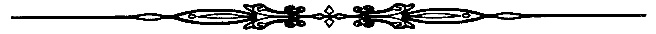 	คำชี้แจง : แบบสอบสัมภาษณ์ชุดนี้จัดทำขึ้น เพื่อศึกษาสภาพปัญหาทั่วไปการพัฒนาทรัพยากรมนุษย์ของพระสังฆาธิการในจังหวัดนครพนม เพื่อศึกษาคุณลักษณะและองค์ประกอบของรูปแบบการพัฒนาทรัพยากรมนุษย์ของพระสังฆาธิการในจังหวัดนครพนม และ เพื่อเสนอรูปแบบการพัฒนาทรัพยากรมนุษย์ของพระสังฆาธิการในจังหวัดนครพนม ท่านเป็นบุคคลหนึ่งที่ได้รับเลือกให้เข้ารับการสัมภาษณ์ และความคิดเห็นของท่านจะเป็นประโยชน์ในการศึกษาวิจัยและสร้างองค์ความรู้ เพื่อยกระดับรูปแบบการพัฒนาทรัพยากรมนุษย์ของพระสังฆาธิการต่อไปคำชี้แจง : การสัมภาษณ์เชิงลึกผู้เชี่ยวชาญประเด็นคำถามชุดนี้มีทั้งหมด  ๓  ตอน 		ตอนที่ ๑  ข้อมูลทั่วไปของผู้ให้สัมภาษณ์ 		ตอนที่ ๒  สภาพปัญหาทั่วไปคุณลักษณะและองค์ประกอบของการพัฒนาทรัพยากรมนุษย์ของพระสังฆาธิการในจังหวัดนครพนม				ตอนที่ ๓ คำถามความคิดเห็นเกี่ยวกับรูปแบบการพัฒนาทรัพยากรมนุษย์ของพระสังฆาธิการในจังหวัดนครพนมตอนที่ ๑  ข้อมูลทั่วไปของผู้ให้สัมภาษณ์๑. ชื่อ.......................................................... ฉายา..................... อายุ................. พรรษา………๒. วุฒิการศึกษาทางโลก.........................................................................................................๓. วุฒิการศึกษาทางธรรม.......................................................................................................๔. ตำแหน่งทางการปกครอง...................................................................................................๕. ประสบการณ์ทางการปกครอง............................................................................................๖. สัมภาษณ์เมื่อเวลา………………………วันที่.............. เดือน............................. พ.ศ................๗. หมายเลขโทรศัพท์ ............................................................................................................ตอนที่ ๒  คำถามสภาพปัญหาทั่วไป และคุณลักษณะของการพัฒนาทรัพยากรมนุษย์ของพระสังฆาธิการในจังหวัดนครพนม๑. ท่านมีความคิดเห็นอย่างไร เกี่ยวกับสภาพปัญหา และคุณลักษณะการพัฒนาทรัพยากรมนุษย์ของพระสังฆาธิการในจังหวัดนครพนม อย่างไรบ้าง ?	๑) สภาพปัญหาด้านการฝึกอบรม เป็นอย่างไร ?	๒) สภาพปัญหาด้านการศึกษา เป็นอย่างไร ?	๓) สภาพปัญหาด้านการพัฒนา เป็นอย่างไร ?ตอนที่ ๓ คำถามความคิดเห็นเกี่ยวกับรูปแบบการพัฒนาทรัพยากรมนุษย์ของพระสังฆาธิการในจังหวัดนครพนม	๑. ด้านการฝึกอบรมพระภิกษุสามเณร ควรเป็นอย่างไร ?		๑) ท่านคิดว่าการพัฒนาด้านการฝึกอบรมของพระภิกษุสามเณรในจังหวัดนครพนม ณ ตอนนี้ เป็นอย่างไรบ้าง ?		๒) ท่านคิดว่าการพัฒนาด้านการฝึกอบรมของพระภิกษุสามเณรในจังหวัดนครพนม ควรเป็นอย่างไร ?	(๑) ท่านคิดว่าการฝึกอบรมของพระภิกษุสามเณร ด้านกายภาวนา ควรเป็นอย่างไร ?	(๒) ท่านคิดว่าการฝึกอบรมของพระภิกษุสามเณร ด้านศีลภาวนา ควรเป็นอย่างไร ?	(๓) ท่านคิดว่าการฝึกอบรมของพระภิกษุสามเณร ด้านจิตตภาวนา ควรเป็นอย่างไร ?	(๔) ท่านคิดว่าการฝึกอบรมของพระภิกษุสามเณร ด้านปัญญาภาวนา ควรเป็นอย่างไร ?	๒. ด้านการศึกษาพระภิกษุสามเณร ควรเป็นอย่างไร ?		๒.๑ ท่านคิดว่าการพัฒนาด้านการศึกษาของพระภิกษุสามเณรในจังหวัดนครพนม ณ ตอนนี้ เป็นอย่างไรบ้าง ?		๒.๒ ท่านคิดว่าการพัฒนาด้านการศึกษาของพระภิกษุสามเณรในจังหวัดนครพนม ควรเป็นอย่างไร ?	๑) ท่านคิดว่าการศึกษาของพระภิกษุสามเณร ด้านกายภาวนา ควรเป็นอย่างไร ?	๒) ท่านคิดว่าการศึกษาของพระภิกษุสามเณร ด้านศีลภาวนา ควรเป็นอย่างไร ?	๓) ท่านคิดว่าการศึกษาของพระภิกษุสามเณร ด้านจิตตภาวนา ควรเป็นอย่างไร ?	๔) ท่านคิดว่าการศึกษาของพระภิกษุสามเณร ด้านปัญญาภาวนา ควรเป็นอย่างไร ?	๓. ด้านการพัฒนาพระภิกษุสามเณร ควรเป็นอย่างไร ?	๑) ท่านคิดว่าการพัฒนาของพระภิกษุสามเณร ด้านกายภาวนา ควรเป็นอย่างไร ?	๒) ท่านคิดว่าการพัฒนาของพระภิกษุสามเณร ด้านศีลภาวนา ควรเป็นอย่างไร ?	๓) ท่านคิดว่าการพัฒนาของพระภิกษุสามเณร ด้านจิตตภาวนา ควรเป็นอย่างไร ?	๔) ท่านคิดว่าการพัฒนาของพระภิกษุสามเณร ด้านปัญญาภาวนา ควรเป็นอย่างไร ?………………………ขอขอบคุณที่กรุณาให้ความร่วมมือด้วยดีพระมหาปัญญาวัฒน์ ปญฺญาวฑฺฒโน (แสนบุญมี)นิสิตปริญญาเอก  สาขาวิชารัฐประศาสนศาสตร์ (กลุ่มบริหารทรัพยากรมนุษย์)มหาวิทยาลัยมหาจุฬาลงกรณราชวิทยาลัย